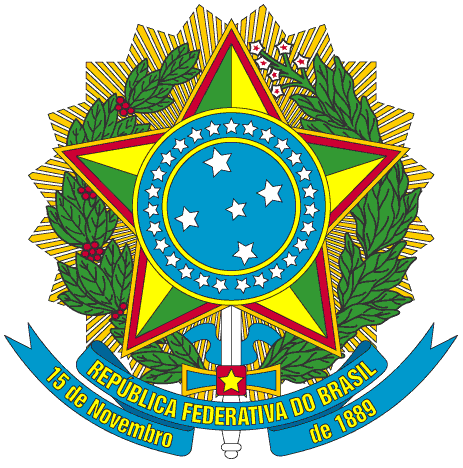 SERVIÇO PÚBLICO FEDERALPORTARIA Nº 035/2013/PROEN, DE 18 DE NOVEMBRO DE 2013O PRÓ-REITOR DE ENSINO DO INSTITUTO FEDERAL DE EDUCAÇÃO, CIÊNCIA E TECNOLOGIA DO CEARÁ, no uso de suas atribuições, considerando a Portaria Nº 298 de 12 de março de 2013 e a Portaria Nº 994/GR, de 03 de outubro de 2013.RESOLVEArt. 1º - Criar comissão para avaliação da área de Engenharia Química para padronização dos perfis dos docentes do IFCE, conforme Nota Técnica 001-2013-PROEN.§ 1º -  A comissão será composta pelos seguintes professores:I.   MARCELO MONTEIRO VALENTE PARENTE;II.  SUZANA DE OLIVEIRA AGUIAR;III. HUGO LEONARDO DE BRITO BUARQUE .§ 2º - A comissão terá o prazo de 20 dias contados a partir da data desta portaria para apresentar o resultado dos trabalhos.PUBLIQUE-SE                        ANOTE-SE                      CUMPRA-SE	PRÓ-REITORIA DE ENSINO DO INSTITUTO FEDERAL DE EDUCAÇÃO CIÊNCIA E TECNOLOGIA DO CEARÁ, 18 de novembro de 2013.Reuber Saraiva de SantiagoPró-Reitor de Ensino